November 2023 Report for the month of October 2023Deputy Chief – Neal OlsonThis Month’s Events (i.e. Training, Public Education Events, Special Events)10/7	FF Survival and Rapid Intervention10/10	World Mental Health Day10/11	Drill10/12	Board of Directors Meeting10/18	Drill and EMR Class10/23	EMS Drill10/25	Drill and EMR Class10/28	EMS Class and Testing10/31 	HalloweenUpcoming Events (i.e. Training, Public Education Events, Special Events)11/1	P1FFA Meeting11/8	Drill – Firefighter Skills and FIT Testing11/9	Board of Directors Meeting11/10	Veteran’s Day (Observed) Office Closed11/11	Veteran’s Day11/15	Drill – Firefighter Skills and FIT Testing	11/18	Talmadge Road Cleanup11/22	No Drill for Thanksgiving Week11/23 	Office Closed for Thanksgiving Holiday11/24 	Office Closed for Holiday11/27	EMS Drill11/29 	Drill – Firefighter SkillsInformational Items –  Incidents for the month of October 2023. (Report #1081 not attached)  Hours of Training and Continuing Education last month.  (Report #1676 not attached)  certification(s) received last month (Report #1638 not attached)  Scott Johnson – Wildland Fire Apparatus OperatorRespectfully SubmittedNeal OlsonTraining Calendar 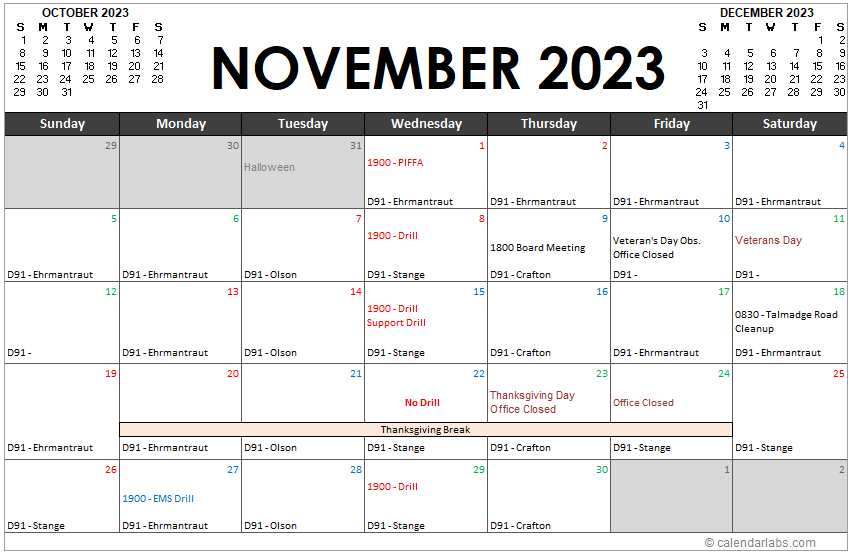 